AMENDMENT NO. 164The following instruments are separate instruments in the Federal Register of Legislation and are known collectively in the Food Standards Gazette as Amendment No. 164.TABLE OF CONTENTSFood Standards (Application A1109 – Glutaminase from Bacillus amyloliquefaciens as a Processing Aid (Enzyme)) VariationFood Standards (Application A1116 – Food derived from Herbicide-tolerant & Insect-protected Corn Line MZIR098) VariationFood Standards (A1120 – Agarose Ion Exchange Resin as a Processing Aid for Lactoferrin Production) VariationISSN 1446-9685© Commonwealth of Australia 2016This work is copyright.  You may download, display, print and reproduce this material in unaltered form only (retaining this notice) for your personal, non-commercial use or use within your organisation.  All other rights are reserved.  Requests and inquiries concerning reproduction and rights should be addressed to The  Officer, Food Standards Australia New ,  ACT 2610 or by email information@foodstandards.gov.au.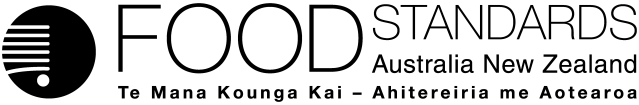 Food Standards (Application A1109 – Glutaminase from Bacillus amyloliquefaciens as a Processing Aid (Enzyme)) VariationThe Board of Food Standards Australia New Zealand gives notice of the making of this variation under section 92 of the Food Standards Australia New Zealand Act 1991.  The variation commences on the date specified in clause 3 of this variation.Dated 19 July 2016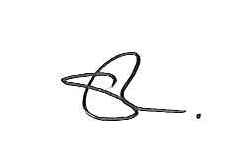 Acting Standards Management OfficerDelegate of the Board of Food Standards Australia New ZealandNote:  This variation will be published in the Commonwealth of Australia Gazette No. FSC 106 on 21 July 2016. This means that this date is the gazettal date for the purposes of clause 3 of the variation. 1	NameThis instrument is the Food Standards (Application A1109 – Glutaminase from Bacillus amyloliquefaciens as a Processing Aid (Enzyme)) Variation.2	Variation to a standard in the Australia New Zealand Food Standards CodeThe Schedule varies a Schedule in the Australia New Zealand Food Standards Code.3	CommencementThe variation commences on the date of gazettal.Schedule[1]	Schedule 18 is varied by inserting in the table to subsection S18—4(5), in alphabetical order Food Standards (Application A1116 – Food derived from Herbicide-tolerant & Insect-protected Corn Line MZIR098) VariationThe Board of Food Standards Australia New Zealand gives notice of the making of this variation under section 92 of the Food Standards Australia New Zealand Act 1991.  The variation commences on the date specified in clause 3 of the variation.Dated 19 July 2016Acting Standards Management OfficerDelegate of the Board of Food Standards Australia New ZealandNote:  This variation will be published in the Commonwealth of Australia Gazette No. FSC 106 on 21 July 2016. This means that this date is the gazettal date for the purposes of clause 3 of the variation. 1	NameThis instrument is the Food Standards (Application A1116 – Food derived from Herbicide-tolerant & Insect-protected Corn Line MZIR098) Variation.2	Variation to a standard in the Australia New Zealand Food Standards CodeThe Schedule varies a standard in the Australia New Zealand Food Standards Code.3	CommencementThe variation commences on the date of gazettal.Schedule[1]	Schedule 26 is varied by inserting in the table to subsection S26—3(4) in alphabetical order under item 2Food Standards (A1120 – Agarose Ion Exchange Resin as a Processing Aid for Lactoferrin Production) VariationThe Board of Food Standards Australia New Zealand gives notice of the making of this variation under section 92 of the Food Standards Australia New Zealand Act 1991.  The variation commences on the date specified in clause 3 of this variation.Dated 19 July 2016Acting Standards Management OfficerDelegate of the Board of Food Standards Australia New ZealandNote:  This variation will be published in the Commonwealth of Australia Gazette No. FSC 106 on 21 July 2016. This means that this date is the gazettal date for the purposes of clause 3 of the variation. 1	NameThis instrument is the Food Standards (A1120 – Agarose Ion Exchange Resin as a Processing Aid for Lactoferrin Production) Variation.2	Variation to standards in the Australia New Zealand Food Standards CodeThe Schedule varies standards in the Australia New Zealand Food Standards Code.3	CommencementThe variation commences on the date of gazettal.Schedule[1]	Schedule 3 is varied by [1.1]	omitting the words “agarose ion exchange resin” from the table to subsection S3—2(2), substituting “amine agarose ion exchange resin”[1.2]	inserting in the table to subsection S3—2(2) in alphabetical order[1.3]	omitting the words “agarose ion exchange resin” from the heading to section S3—6, substituting “amine agarose ion exchange resin”[1.4]	inserting after section S3—33S3—34	Specification for sulphonate agarose ion exchange resin	(1)	This specification relates to agarose, cross-linked with epichlorohydrin and reacted with allyl glycidyl ether or propylene oxide, then derivatised with sulphonate groups whereby the amount of epichlorohydrin plus allyl glycidyl ether or propylene oxide does not exceed 250% by weight of the starting quantity of agarose. 	(2)	When subjected to the extraction regime listed in the 21 CFR § 173.25(c)(4), but using dilute hydrochloric acid at pH 2 in place of 5% acetic acid, the ion exchange resins shall result in no more than 25 ppm of organic extractives.[2]	Schedule 18 is varied by[2.1]	omitting the definition of “agarose ion exchange resin” in subsection S18—9(2)[2.2]	inserting in subsection S18—9(2) in alphabetical orderamine agarose ion exchange resin means agarose cross-linked and alkylated with epichlorohydrin and propylene oxide, then derivatised with tertiary amine groups whereby the amount of epichlorohydrin plus propylene oxide does not exceed 250% by weight of the starting amount of agarose.	sulphonate agarose ion exchange resin means agarose cross-linked with epichlorohydrin and reacted with allyl glycidyl ether or propylene oxide, then derivatised with sulphonate groups whereby the amount of epichlorohydrin plus allyl glycidyl ether or propylene oxide does not exceed 250% by weight of the starting quantity of agarose.[2.3]	omitting the words “Agarose ion exchange resin” in the table to subsection S18—9(3), substituting “Amine agarose ion exchange resin”[2.4]	inserting in the table to subsection S18—9(3) in alphabetical order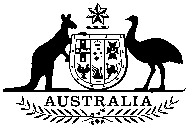 Commonwealthof AustraliaGazetteNo. FSC 106, Thursday, 21 July 2016Published by Commonwealth of AustraliaNo. FSC 106, Thursday, 21 July 2016Published by Commonwealth of AustraliaFOOD STANDARDS Glutaminase (EC 3.5.1.2)Bacillus amyloliquefaciens(z) 	herbicide-tolerant and insect-protected corn line MZIR098sulphonate agarose ion exchange resinsection S3—34Sulphonate agarose ion exchange resinProduction of lactoferrin from bovine milk and milk-related productsGMP